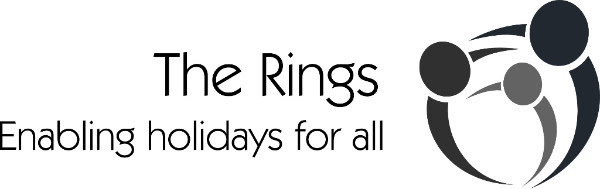 Accessibility StatementIntroductionThe Rings is located on a single carriageway rural road named the Q66.It is 1 mile from the village of Chance InnThere are no pavements on the Q66 or in Chance Inn but the roads are quiet and frequented by cyclists, horse riders and walkers.A wide mono-blocked entrance and wooden gates welcome you to The Rings.The car parking and drive have been formed using cell track which is a gravel infill system making it suitable for wheelchair users. The houses are located down a steep driveway from the Q66. It is made of Bodpave. There is a drop off area next to the property and turning area with two accessible parking spaces.The Rings can sleep up to 16 people in a variety of combinations of rooms. There are 8 bedrooms with en-suite wet rooms, to main open plan kitchen dining living areas and two studio apartments. The entire property is on ground level with decking surround the entire property.Pre-arrivalThe easiest way to arrive with us is by car.The closest bus station is in St Andrews (3 miles away).The closest train station is Leuchars (5 miles away)The closest domestic airport is Dundee (15 miles away)The closest international airport is Edinburgh (47 miles away)An accessible taxi service is available by contacting Taxi Centre Fife, who provide various sizes of vehicles for longer distances such as airport pick-ups. (Tel: 01333 300 300 http://www.taxicentrefife.com/)We would not recommend travel by bus as the nearest service is the 64/64A from Cupar to Craigrothie. This bus passes once an hour. The bus stop is at the top of a steep hill where the Q66 meets the A916 and would be approximately 20 minutes’ walk from The Rings.We do not currently have the ability to offer a collection service.Local ServicesEquipment hireMobility Equipment Hire Direct Tel: 0800 644 6062 http://www.mobilityequipmenthiredirect.com/Wheelchair Repairhttp://www.nithsdale-wheelchairs.com/mobility-scooter-repairs/fife/cupar Shopmobility01592 803 771http://www.shopmobilityfife.uk/RADAR toiletshttp://fifedirect.org.uk/news/index.cfm?fuseaction=feature.display&objectid=F8EC83B4-0ABF-4AF5-EABB9791B0E641CB Bonnygate Car ParkFluthersHood Park (Summer, 7.30-20.00)Cupar Station (Station hrs) (ScotRail)Changing Places http://www.pamis.org.uk/_page.php?id=106 ShoppingASDA and Tesco offer groceries delivery via their websites.For specialist groceries you may wish to phone Luvians Delicatessen and Bottle shop on 01334 654 820. They are located at 93 Bonnygate Cupar, KY15 4LG. If delivery is required but unavailable, please let us know and we will collect your order for a small charge. Large Print and Audio informationPlease contact us and we will do our best to meet your needs.Key Collection, Welcome and Car ParkingA member of our team will welcome you to The Rings, pass over your keys and answer any questions you might have. A welcome pack is provided with information for your stay. Should you require this in another format please let us know in advance of your arrival.The upper car park offers space for six cars and beside the house there is a drop off and turning area with two accessible parking spaces.The parking spaces closest to the house, can be reserved on request.There is no lighting in the upper car park area, we advise you bring a torch as there are no streetlights in our rural setting. The lower carpark is lit by external sensory lights which are on the side walls of the building.Around the building there are external lights which are manually operated from inside the building.Access to the property is completely on the level with no steps, ramps or handrails.The clear door opening width is different for each of the five entrances:Henderson entrance is 820mm wide (82cm or 32.5 inches)Ruby entrance is 820mm wide (82cm or 32.5 inches)Machray entrance is 810mm wide (81cm or 32 inches)Topaz entrance is 810mm wide (81cm or 32 inches)The external doorway lighting is manually operated from inside the building.The external surface is wooden decking and the internal entrance surface is “sure step” vinyl flooring.Halls, Stairs, Landings and PassagewaysThere are no stairs in the building.Halls, and passageways are lit by LED ceiling spotlights.All hallways are 1260mm wide with openings of at least 1000mmFloor surface is “sure step” vinyl flooring throughoutContact InformationAddress (including postcode): The Rings, near Chance Inn, Cupar, Fife, KY15 5PQTelephone: 01334 828 243Email: info@therings.co.ukWebsite: www.therings.co.ukGrid Reference: Latitude: 56.276563 Longitude: -3.0268702Hours of Operation: 9am – 9pm Monday - SaturdayLocal care providers: Susan Reid, Elite Care at Home, 12 St Catherine Street, Cupar, Fife, KY15 4HH, Tel: 01334 476 262, s.reid@elitecareathome.co.ukIngrid Roberts, Manager, Gibson Training and Care Ltd, 6 Union Street, Leven, KY8 4NJ  Tel: 01333 429 443 www.gtca.org.ukLaura Rearie, CarePlus (Scotland) Ltd, FIFE, KY15 4BY, 0844 8007769, www.careplusscotland.co.uk, careplus@hotmail.co.uk  Local Equipment Hire: Clark Mobility Services, Forth Street, LEVEN, KY84PF, 01333 425777, enquiries@clarkmobility.co.uk, http://clarkmobility.co.uk/ C.C. Mobility, 21 High St East, Anstruther, Fife KY10 3DQ, 01333 313932 British Red Cross, St Andrews Community Hospital, KY16 8AR, 01592 770459Local Accessible Taxi: Town and Country Taxis 01334 840 444 (must be pre-booked, at least a week before as there is limited availability)Dial-A-Ride http://www.fifedirect.org.uk/topics/index.cfm?fuseaction=service.display&p2sid=0A61B54A-67D6-4119-8609-AB0760946D8D&themeid=568AF4CE-B036-4E67-93AB-36B1E13DFA11 http://publications.1fife.org.uk/uploadfiles/publications/c64_Dial_a_ride_leaflet_Layout17.pdf Local Public Transport: www.travelinescotland.comMachray Living AreaThe open plan living area is situated on the ground floor.There is a door which leads onto the decking. The decking goes all the way around the house. The door opening is 860 mm (80cm or 34 inches)There is one large sofa and two individual soft chairs. To the top of the seat is between 380-470mm (38-47cm or 15 - 18.5 inches)There is clearance from floor to the bottom of the seat between 110-120mm (11-12cm or 4.5 - 4.75 inches)There is a riser recliner chairThere is a coffee table which can raise to dining table height640 mm (64cm or 25 inches)There is a flat screen digital television with remote control, subtitles and an integrated DVD player. The DVD player is 145 mm (14.5 cm or 57 inches) above the groundFurniture can be moved to suit your requirements. The room has been designed to allow for wheelchairs to easily move round the room.The flooring is Forbo Nairn “sure step” wood effect vinyl flooring. It is “Natural Seagrass” a light brown colour.The lighting is natural day light through the double aspect full height windows and a tall narrow window in the external door. At night lighting is provided by LED spotlights in the roof and wall.Light switches are 1000mm (100cm or 39.5 inches) from the floorAll items of furniture and soft furnishing are of a modern style.The plug sockets are 440mm (44cm or 17.5 inches) to the bottom of the socket from the floor.Kitchen/Dining roomThe kitchen/dining area is adjacent to the living area and there are no doors.There is a square dining table which can open out to seat up to 6 people. 	The dining table legs are 700mm apart (70cm or 27.5 inches)The height of the table is 640mm (64cm or 25inches) above the floorThe table can be moved into the centre of the room to allow free space around it.There are 4 chairs 480mm (48cm or 19 inches) from the floor to the seatThere are 2 chairs which would be brought from the Topaz studioThe flooring is Forbo Nairn “sure step” wood effect vinyl flooring. It is “Natural Seagrass” a light brown colour.The door of the oven is forward top opening and the horizontal bar handle is 640mm (64cm or 25 inches) above the floor. The hob is 910mm (91cm or 36 inches) above the floor.The microwave is 1520mm (152cm or 60 inches) above the floorThe integrated fridge-freezer isThe highest shelf in the fridge is 1700mm (170 cm or 60 inches) above the ground and top of the lowest drawer is 1380mm (138 cm or 4 feet) above the ground.The highest drawer in the freezer is 1000 mm (100 cm or 3 feet 3 inches) from the floor and the lowest drawer in the freezer is 490mm (49cm 19 inches)The worktops are 910mm (91cm or 36 inches) above the floor. The worktops are dark grey to contrast with the cream coloured kitchen units. There are large D shaped smooth vertical handles on the left, opening cupboard doors to the right.The sink is 910mm (91cm or 36 inches) from the floorThere is one wall mounted cupboard, the highest shelf is 940mm from the worktop (94cm or 37 inches)the lowest shelf is 480mm (48cm or 19 inches) from the worktopThere is a wall mounted shelf which is at the same level as the extractor fan for the hobThe height of the handle for the extractor fan is 610mm from the hob (61cm or 24 inches)The light switches are all 1000mm (100cm or 39.5 inches) from the floorThe kitchen is lit with 5 LED spotlights in the roofAn integrated dishwasher sits at floor level.There are three drawers the highest is 830mm (83cm or 32.5 inches) the lowest is 350mm (35cm or 14 inches) from the floorHenderson Living AreaThe open plan living area is situated on the ground floor.There is a door which leads onto the decking. The decking goes all the way around the house. The door opening is 860 mm (86cm or 34 inches)There are two large sofas and two upholstered foot stools. To the top of the seat is between 380-470mm (38-47cm or 15 - 18.5 inches)There is clearance from floor to the bottom of the seat between 110-120mm (11-12cm or 4.5 - 4.75 inches)There is a flat screen digital television with remote control, subtitles and an integrated DVD player. The DVD player is 145 mm (14.5 cm or 57 inches) above the groundFurniture can be moved to suit your requirements. The room has been designed to allow for wheelchairs to easily move round the room.The flooring is Forbo Nairn “sure step” wood effect vinyl flooring. It is “Natural Seagrass” a light brown colour.The lighting is natural day light through the double aspect full height windows and a tall narrow window in the external door. At night lighting is provided by LED spotlights in the roof and wall.Light switches are 1000mm (100cm or 39.5 inches) from the floorAll items of furniture and soft furnishing are of a modern style.The plug sockets are 440mm (44cm or 17.5 inches) to the bottom of the socket from the floor.Kitchen/Dining roomThe kitchen/dining area is adjacent to the living area and there are no doors.There is a moveable island 970mm (97cm or 38 inches) from the floor to the worktop. It measures 600mm by 1500mm.There is a large solid wood dining table which seats 6 people but can open out to seat up to 10 people. 	The dining table legs are 730mm apart on the short ends and 1600mm apart on the long sides.The height of the table is 640mm (64cm or 25inches) above the floorThe table can be moved into the centre of the room to allow free space around it.There are 6 chairs which are 500mm from the floor to top of the seat.Other chairs can be brought from around the house if needed for higher occupancy groups.The flooring is Forbo Nairn “sure step” wood effect vinyl flooring. It is “Natural Seagrass” a light brown colour.The door of the oven is forward top opening and the horizontal bar handle is 1030mm (103cm or 41 inches) above the floor. The hob is 910mm (91cm or 36 inches) above the floor.The microwave is 1400mm (140cm or 55 inches) above the floorThe integrated fridge-freezer isThe highest shelf in the fridge is 1700mm (170 cm or 5 feet) above the ground and top of the lowest drawer is 1380mm (138 cm or 4 feet) above the ground.The highest drawer in the freezer is 1000 mm (100 cm or 3 feet 3 inches) from the floor and the lowest drawer in the freezer is 490mm (49cm or 20 inches)The worktops are 910mm (91cm or 36 inches) above the floor. The worktops are dark grey to contrast with the cream coloured kitchen units. There are large D shaped smooth vertical handles.The sink is rise and fall. It moves using a handle. At its highest it is 910mm (91cm or 36 inches) from the floor. At its lowest it is 600mm (60cm or 23.5 inches) from the floor.There are two floor to ceiling cupboards, one has integrated pull out shelves. the highest shelf is 1800mm (180cm or 71 inches)There is a wall mounted shelf which is at the same level as the extractor fan for the hobThe height of the handle for the extractor fan is 610mm (61cm or 24 inches) from the top of the worktop when it is at its highest position.The light switches are all 1000mm (100cm or 39.5 inches) from the floorThe kitchen is lit with 11 LED spotlights in the roofAn integrated dishwasher sits at floor level.There are two drawers below the oven. the highest drawer is 700mm (70cm or 27.5 inches)the lowest shelf is 420mm (42cm or 16.5 inches)BedsMost of our rooms can be a double, a twin or a single room.As a double the room would include a super king size double bed which measures 1829mm (183cm or 6 feet) across.As a twin the room could include one of the following combinations:Two single bedsA profile bed and a single bed in our Opal room.Two electrically adjustable rise and fall beds in our Sapphire roomAs a single the room could include an Ergo Medley profile bed.The mattress heights for the beds are as follows:Single or double bed: From the floor to the top of the mattress is 610mm (61cm or 24 inches) electrically adjustable rise and fall bed: 680mm (68cm or 26.5 inches)Ergo Medley profile bed: 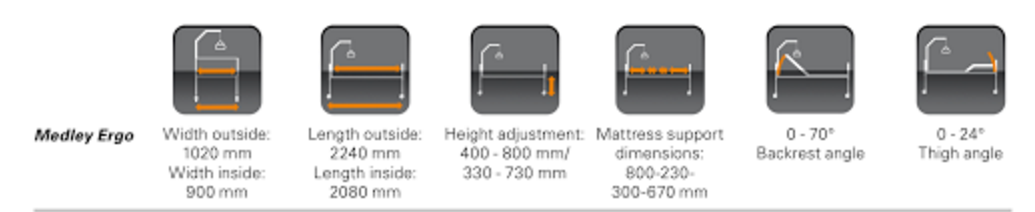 For full details visit http://www.invacare.co.uk/medley-ergo-35meden and  http://bit.ly/1VH0fyE Below the single or double bed there is a space of 220mm (22cm or 8.5 inches)There is room for adjustment of the positions of the beds in the room as required.The distance from the current position of the bottom of the bed to the wall in most rooms is 810mm (81cm or 32 inches) if you would like to know the difference a specific bed or room will make to this measurement, please contact us.Onyx bedroomThis fully accessible bedroom is on the ground floor.It is paired with the Machray Living AreaIt is accessed via a door which is 920mm (92cm or 36 inches) wideIt has access directly onto the decking through French patio doors which open outwards.The thermostat is on the wall 1080mm (108cm or 428 inches) from the floorThis room can be a double, a twin or a single room. Please refer to the accessibility statement page for bedsThere is a flat screen wall mounted TV-DVD with remote control.Clothes storageThere is a set of basket drawers with 4 drawers which sits under the dressing tableThe highest is 650mm (65cm or 25.5 inches)The lowest is 190mm (19cm or 7.5 inches)There is a dressing table area with free clearance underneath including a pull down clothes rail.Worktop is 760mm (76 cm or 30 inches) from the floorThe handle for the pull down clothes rail is 1040mm (104cm or 41 inches) from the floorThere is a mirror on the dressing table which can be moved to suit individual needs.There are two bedside tables which have three drawers in each with knob handles.The height to the top is 580 mm (58cm or 23 inches)The main lighting in the bedroom can be dimmed and there are bedside lamps which are touch activated.A pocket door leads into the ensuite wet room with bathThe door is 900 mm (90 cm or 35.5 inches) wideCeiling tracks* lead from the bed through into the bathroom area.*Chiltern Wispa Lite hoist motor is not included and must be added at time of booking.The wet room floor is Forbo Nairn Safe Step wet room vinyl flooring. It is black to contrast with the white wall tiles.There is a feature tile which provides contrast in line with the toiletThe toilet is whiteIt has a wall mounted push flush this is 525mm (52.5cm or 20.5inches) from the top of the toilet seatIt is 420mm (42cm or 16.5 inches) from floor to the top of the seat The hand basin under the sink there is clear space, which is 720mm (73cm or 29 inches) from the floor.The basin sits on top of the worktop, it is a depth of 140mm (14cm or 5.5 inches) it is 940mm (94cm or 37 inches from the floor) It is 910mm (91cm or 36 inches) from the floor to the top of the basinThe tap has a lever handle and is a waterfall tap, it is pushed left for hot and right for cold.ShowerWall mounted lever controls at a height of 102mm (10.2cm or 40 inches)There is a vertical bar with a detachable shower headThe shower hose is >> longThe temperature is controlled by a thermostatic valve which can be locked into position. Grab rails can be provided and positioned to suit individual requirements. Shower/commode chairs and toilet seat raisers are available on request.Sapphire bedroomThis fully accessible bedroom is on the ground floor.It is accessed via a door which is 840mm (84cm or 33 inches) wideIt has access directly onto the decking through French patio doors which open outwards.The thermostat is on the wall 1080mm (108cm or 428 inches) from the floorThis room can be a double, a twin or a single room. Please refer to the accessibility statement page for beds.There is a flat screen wall mounted TV-DVD with remote control.Clothes storageThere is a set of basket drawers with 4 drawers which sits under the dressing tableThe highest is 650mm (65cm or 25.5 inches)The lowest is 190mm (19cm or 7.5 inches)There is a dressing table area with free clearance underneath including a pull down clothes rail.Worktop is 760mm (76 cm or 30 inches) from the floorThe handle for the pull down clothes rail is 1040mm (104cm or 41 inches) from the floorThere is a mirror on the dressing table which can be moved to suit individual needs.There are two bedside tables which have three drawers in each with knob handles.The height to the top is 580 mm (58cm or 23 inches)The main lighting in the bedroom can be dimmed and there are bedside lamps which are touch activated.A pocket door leads into the ensuite wet room The door is 900 mm (90 cm or 35.5 inches) wideThe wet room floor is Forbo Nairn Safe Step wet room vinyl flooring. It is black to contrast with the white wall tiles.There is a feature tile which provides contrast in line with the toiletThe toilet is whiteIt has a wall mounted push flush this is 525mm (52.5cm or 20.5inches) from the top of the toilet seatIt is 420mm (42cm or 16.5 inches) from floor to the top of the seat The hand basin under the sink there is clear space, which is 730mm (73cm or 29 inches) from the floor.The basin sits on top of the worktop; it is 910mm (91cm or 36 inches from the floor)The tap has a lever handle and is waterfall tap, it is pushed left for hot and right for cold.ShowerWall mounted lever controls at a height of 1000mm (100cm or 40 inches)There is a vertical bar with a detachable shower headThe shower hose is 1370mm (137cm or 4 feet 6 inches) longThe temperature is controlled by a thermostatic valve which can be locked into position. Grab rails can be provided and positioned to suit individual requirements. Shower/commode chairs and toilet seat raisers are available on request.Aquamarine bedroomThis fully accessible bedroom is on the ground floor.It is accessed via a door which is 830mm (83cm or 32.5 inches) wideIt has access directly onto the decking through French patio doors which open outwards.There is a connecting door with Amethyst bedroom next door. It is 830mm (83cm or 32.5 inches) wideThe thermostat is on the wall 1080mm (108cm or 428 inches) from the floorThis room can be a double, a twin or a single room. Please refer to the accessibility statement page for beds.There is a flat screen wall mounted TV-DVD with remote control.Clothes storageThere is a set of basket drawers with 4 drawers which sits under the dressing tableThere are coat hooks, 1600mm (160cm or 63inches) from the floor to the middle of the hookThere is a dressing table area with free clearance underneath including a pull down clothes rail.Worktop is 760mm (76 cm or 30 inches) from the floorThe handle for the pull down clothes rail is 1040mm (104cm or 41 inches) from the floorThere is a mirror on the dressing table which can be moved to suit individual needs.There are two bedside tables 780mm tall (78cm or 31inches) which have three pull out drawers top drawer 730mm (73cm or 29inches)bottom drawer 270mm (27.5cm or 11 inches)The main lighting in the bedroom can be dimmed and there are bedside lamps which are touch activated.A pull open door leads into the ensuite wet room The door is 830 mm (83 cm or 33 inches) wideThe wet room floor is Forbo Nairn Safe Step wet room vinyl flooring. It is black to contrast with the white wall tiles.There is a feature tile which provides contrast in line with the toiletThe toilet is whiteIt has a wall mounted push flush this is 525mm (52.5cm or 20.5inches) from the top of the toilet seatIt is 420mm (42cm or 16.5 inches) from floor to the top of the seat The hand basin under the sink there is clear space, which is 750mm (75cm or 29.5 inches) from the floor.The basin sits on top of the worktop; it is 930mm (93cm or 36.5 inches from the floor)The tap has a lever handle and is waterfall tap, it is pushed left for hot and right for cold.ShowerWall mounted lever controls at a height of 1000mm (100cm or 40 inches)There is a vertical bar with a detachable shower headThe temperature is controlled by a thermostatic valve which can be locked into position. Grab rails can be provided and positioned to suit individual requirements. Shower/commode chairs and toilet seat raisers are available on request.Amethyst bedroomThis fully accessible bedroom is on the ground floor.It is accessed via a door which is 850mm (85cm or 33.5 inches) wideIt has access directly onto the decking through French patio doors which open outwards.There is a connecting door with Aquamarine bedroom next door. It is 880mm (88cm or 34.5 inches) wideThe thermostat is on the wall 1080mm (108cm or 428 inches) from the floorThis room can be a double, a twin or a single room. Please refer to the accessibility statement page for bedsThere is a flat screen wall mounted TV-DVD with remote control.Clothes storageThere is a set of three drawers’ height 71cm 66cm top drawer27cm bottom drawerThere are coat hooks, 1600mm (160cm or >>inches) from the floor to the middle of the hookThere is a dressing table area with free clearance underneath including a pull down clothes rail.Worktop is 760mm (76 cm or 30 inches) from the floorThe handle for the pull down clothes rail is 1040mm (104cm or 41 inches) from the floorThere is a mirror on the dressing table which can be moved to suit individual needs.There are two bedside tables 780mm tall (78cm or 31inches) which have three pull out drawers top drawer 730mm (73cm or 29inches)bottom drawer 270mm (27.5cm or 11 inches)The main lighting in the bedroom can be dimmed and there are bedside lamps which are touch activated.A pocket door leads into the ensuite wet room The door is 910 mm (91 cm or 36 inches) wideThe wet room floor is Forbo Nairn Safe Step wet room vinyl flooring. It is black to contrast with the white wall tiles.There is a feature tile which provides contrast in line with the toiletThe toilet is whiteIt has a wall mounted push flush this is >> from the top of the toilet seatIt is 420mm (42cm or 16.5 inches) from floor to the top of the seat The hand basin under the sink there is clear space, which is 760mm (76cm or 28 inches) from the floor.The basin sits on top of the worktop; it is a depth of 140mm (14cm or 5.5 inches) it is 935mm (93.5cm or 36 inches from the floor)The tap has a lever handle and is waterfall tap, it is pushed left for hot and right for cold.ShowerWall mounted lever controls at a height of 1000mm (100cm or 40 inches)There is a vertical bar with a detachable shower headThe temperature is controlled by a thermostatic valve which can be locked into position. Grab rails can be provided and positioned to suit individual requirements. Shower/commode chairs and toilet seat raisers are available on request.Opal bedroomThis fully accessible bedroom is on the ground floor.It is accessed via a door which is 830mm (83cm or 32.5 inches) wideIt has access directly onto the decking through French patio doors which open outwards.The thermostat is on the wall 1080mm (108cm or 428 inches) from the floorThis room can be a double or a twin. Please refer to the accessibility statement page for beds.There is a flat screen wall mounted TV-DVD with remote control.Clothes storageThere is a set of basket drawers with 4 drawers which sits under the dressing tableThere is a dressing table area with free clearance underneath including a pull down clothes rail.Worktop is 760mm (76 cm or 30 inches) from the floorThe handle for the pull down clothes rail is 1040mm (104cm or 41 inches) from the floorThere is a mirror on the dressing table which can be moved to suit individual needs.There are two bedside tables on wheels which have three pull out drawers with cut out handles650mm (65cm or 25.5 inches)top drawer 630mm (63cm or 25inches)deep bottom drawer 400mm (40cm or 16 inches)The main lighting in the bedroom can be dimmed and there are bedside lamps which are touch activated.A pocket door leads into the ensuite wet room with Gainsburgh Kent Spa bathThe door is 900 mm (90 cm or 35.5 inches) wideThe bath has a remote controlled chairPower source is outside the bathroom and must be switched onThe lowest transfer height floor to seat is 48cmArms rise to allow transferThere is a leg lift as wellIt can be stopped on the rise at an appropriate heightTurns towards bath and will stop, lifts the legs, then turns further into the bath and once over the bath it lowers and then the legs lower. Push button for spa functionCeiling tracks lead from the bed through into the bathroom area.Chiltern Wispa Lite hoist motor is not included and must be added at time of booking.The wet room floor is Forbo Nairn Safe Step wet room vinyl flooring. It is black to contrast with the white wall tiles.There is a feature tile which provides contrast in line with the toiletThe toilet is whiteIt has a wall mounted push flush this is 525mm (52.5cm or 20.5inches) from the top of the toilet seatIt is 420mm (42cm or 16.5 inches) from floor to the top of the seat The hand basin under the sink there is clear space, which is 760mm (76cm or 28 inches) from the floor.The basin sits on top of the worktop; it is a depth of 140mm (14cm or 5.5 inches) it is 940mm (94cm or 37 inches from the floor)The tap has a lever handle and is waterfall tap, it is pushed left for hot and right for cold.ShowerWall mounted lever controls at a height of 102mm (10.2cm or 40 inches)There is a vertical bar with a detachable shower headThe temperature is controlled by a thermostatic valve which can be locked into position. Grab rails can be provided and positioned to suit individual requirements. Shower/commode chairs and toilet seat raisers are available on request.Topaz Studio bedroomThis fully accessible bedroom is on the ground floor.It is accessed via a door which is 840mm (84cm or 33 inches) wideIt has an external door for independent access which is 810mm (81cm or 32 inches) wideExternal Power socket is 500mm from the floorIt has access directly onto the decking through French patio doors which open outwards.The thermostat is on the wall 1080mm (108cm or 428 inches) from the floorThis room can be a double, a twin or a single room. Please refer to the accessibility statement page for beds.There is a flat screen wall mounted TV-DVD with remote control.Clothes storageThere is a chest of drawers with 4 drawers which is free standingThe top drawer is 810mm (81cm or 32 inches) from the floor. The bottom drawer is 230mm (23cm or 9 inches) from the floorThere is a mirror on the drawers which can be moved to suit individual needs.There are coat hooks for hanging clothesThe lower set are 950mm (95cm or 37.5 inches)The higher set are 1950mm (195cm or 77 inches)There are two bedside tables which have three drawers in each with knob handles.The height to the top is 580 mm (58cm or 23 inches)The main lighting in the bedroom is LED spotlights in the roof and there are bedside lamps which are touch activated.A pocket door leads into the ensuite wet room The door is 880 mm (88 cm or 34.5 inches) wideThe wet room floor is Forbo Nairn Safe Step wet room vinyl flooring. It is black to contrast with the white wall tiles.There is a feature tile which provides contrast in line with the toiletThe toilet is whiteIt has a wall mounted push flush this is 1010mm (101cm or 40 inches) from the floorIt is 420mm (42cm or 16.5 inches) from floor to the top of the seat The hand basin under the sink there is clear space, which is 720mm (72cm or 28 inches) from the floor.The basin sits on top of the worktop; it is 900mm (90cm or 35 inches from the floor)The tap has a lever handle and is waterfall tap, it is pushed left for hot and right for cold.ShowerWall mounted lever controls at a height of 1000mm (100cm or 40 inches)There is a vertical bar with a detachable shower headThe shower hose is 1370mm (137cm or 4 feet 6 inches) longThe temperature is controlled by a thermostatic valve which can be locked into position. Grab rails can be provided and positioned to suit individual requirements. Shower/commode chairs and toilet seat raisers are available on request.This studio has an accessible kitchenThe kitchen/dining area is part of the bedroom area and includes a two seater sofa.The sofa is 490mm (49cm or 19 inches) from floor to the top of the seat. The width to sit on is 1020mm (102cm or 40 inches). There is 110mm (11cm or 4 inches) clearance underneath.There is a round dining table which can seat 2 people. 	The dining table has one central legThe table is rise and fall it can change height fromThe height of the table is 9150mm (91.5cm or 36inches) above the floor when at full heightThe height of the table is 6850mm (68.5cm or 27inches) above the floor when at lowest heightThe table can be moved to allow free space around it.There are 2 chairs 500mm (50cm or 19.5 inches) from floor to top of seat.The flooring is Forbo Nairn “sure step” wood effect vinyl flooring. It is “Natural Seagrass” a light brown colour.The door of the microwave combi oven is forward top opening and the horizontal bar handle is 1190mm (119cm or 47 inches) above the floor. The 2 ring induction hob is 7350mm (73.5cm or 29 inches) above the floor.31 inches to the top28-inch clearance underneathThere is an integrated under worktop fridge.The worktops are 838mm (83.8cm or 33 inches) above the floor. The worktops are light cream to contrast with the dark brown coloured kitchen units. There are large D shaped smooth vertical handles on the right hand side of the cupboard doors opening to the left.The sink is 790mm (79cm or 31 inches) to the sink top from the floor. There is 26 inches clearance underneath.There is a wall mounted shelf which is at the same level as the extractor fan for the hobThe light switches are all 1000mm (100cm or 39.5 inches) from the floorThe kitchen is lit with LED spotlights in the roofAn integrated dishwasher sits at floor level.There are two drawers below the oven containing dishes and pots.There is one wall mounted above the oven. There is one left opening storage cupboard with handles on the rightIt has 5 pull out drawers the top one is 1210mm (121 cm or 47.5 inches) from the floor. The bottom one is 350mm (35cm or 13.5 inches) from the floor.Ruby Studio bedroomThis fully accessible bedroom is on the ground floor.It is accessed via a door which is 880mm (88cm or 34.5 inches) wideThere is a connecting door with Garnet bedroom next door which is 820mm wideThe blinds are 1020mm from the floorIt has an external door for independent access which is 820mm (86cm or 34 inches) wide.The thermostat is on the wall 1080mm (108cm or 428 inches) from the floorThis room can be a double, a twin or a single room. Please refer to the accessibility statement page for bedsThere is a flat screen wall mounted TV-DVD with remote control.Clothes storageThere is a chest of drawers with 4 drawers which is free standingTop drawer 810mmBottom drawer 230mmThere is a mirror on the drawers which can be moved to suit individual needs.There are two bedside tables which have three drawers in each.The height to the top is 790 mm (79cm or 31 inches)The main lighting in the bedroom is LED spotlights and there are bedside lamps which are touch activated.An inward opening door leads into the ensuite wet room with bathThe door is 860 mm (86 cm or 34 inches) wideCeiling tracks* lead from the bed through into the bathroom area. The ceiling tracking hoist covers the bath and the toilet*Chiltern Wispa Lite hoist motor is not included and must be added at time of booking.The wet room floor is Forbo Nairn Safe Step wet room vinyl flooring. It is black to contrast with the white wall tiles.There is a feature tile which provides contrast in line with the toiletThe toilet is whiteIt is 460mm (46cm or 18 inches) from floor to the top of the seat It has a push flush in the top of the toilet cistern 83cm from the floorThe hand basin is situated in the corner of the room. Clearance from floor to worktop is 73.5cm To the top of the basin is 93cm The depth to the drainpipe at the back is 14cmThe tap has a lever handle and is waterfall tap, it is pushed left for hot and right for cold.ShowerWall mounted lever controls at a height of 102mm (10.2cm or 40 inches)There is a vertical bar with a detachable shower headThe shower hose is 1370mm (137cm or 4 feet 6 inches) longThe temperature is controlled by a thermostatic valve which can be locked into position. BathThe height to the top of the bath is 57cmGrab rails can be provided and positioned to suit individual requirements. Shower/commode chairs and toilet seat raisers are available on request.This studio has mini kitchenThe kitchen/dining area is part of the bedroom area and includes two bucket chairs.There is a round dining table which can seat 2 people. 	The dining table has one central legThe table is rise and fall it can change height fromThe height of the table is 9150mm (91.5cm or 36inches) above the floor when at full heightThe height of the table is 6850mm (68.5cm or 27inches) above the floor when at lowest heightThe table can be moved to allow free space around it.There are 2 bucket chairs, the seat height is 440mm (44cm or 17 inches) the seat width is 490mm (49cm or 19 inches)The flooring is Forbo Nairn “sure step” wood effect vinyl flooring. It is “Natural Seagrass” a light brown colour.The door of the microwave combi oven is forward top opening and the horizontal bar handle is 1400mm (140cm or 55 inches) above the floor. The 2 ring induction hob is 9100mm (91cm or 36 inches) above the floor.The larder fridge isThe highest shelf in the fridge is 8800mm (880 cm or 35 inches) above the ground and top of the lowest shelf is 4600mm (46 cm or 18 inches) above the ground.Freezer is available in the external utilityThere is a fold down wall mounted table clearance 88cm under and 91 cm to the topThe units are light cream to contrast with the dark worktop.There are large D shaped smooth vertical handles.The sink is 91 cm from the floorThere is a cupboard under the sinkThere is a wall mounted shelf which is at the same level as the extractor fan for the hobThe height of the switch for the extractor fan is 155cmThe light switches are all 1000mm (100cm or 39.5 inches) from the floorThe kitchen is lit with LED spotlights in the roof.There are three drawers below the hob containing dishes and pots and cutlery.There is a cupboard above the oven.Garnet bedroomThis fully accessible bedroom is on the ground floor.It is accessed via a door which is 820mm (82cm or 32 inches) wideIt has access directly onto the decking through French patio doors which open outwards.The thermostat is on the wall 1080mm (108cm or 428 inches) from the floorThis room can be a double, a twin or a single room. Please refer to the accessibility statement page for beds.There is a flat screen wall mounted TV-DVD with remote control.Clothes storageThere is a chest of 3 drawers There is a dressing table area with free clearance underneath including a pull down clothes rail.Worktop is 750mm (75 cm or 29.5 inches) from the floorThe handle for the pull down clothes rail is 1040mm (104cm or 41 inches) from the floorThere is a mirror on the dressing table which can be moved to suit individual needs.There is one bedside table 780mm tall (78cm or 31inches) which has three pull out drawers top drawer 730mm (73cm or 29inches)bottom drawer 270mm (27.5cm or 11 inches)The main lighting in the bedroom can be dimmed and there are bedside lamps which are touch activated.A pocket door leads into the ensuite wet room The door is 890 mm (89 cm or 35 inches) wideThe wet room floor is Forbo Nairn Safe Step wet room vinyl flooring. It is black to contrast with the white wall tiles.There is a feature tile which provides contrast in line with the toiletThe toilet is whiteIt has a wall mounted push flush this is 1000mm (100cm or 40 inches) from the floorIt is 420mm (42cm or 16.5 inches) from floor to the top of the seat The hand basin under the sink there is clear space, which is 760mm (76cm or 30 inches) from the floor.The basin sits on top of the worktop; it is 930mm (93cm or 36.5 inches from the floor)The tap has a lever handle and is waterfall tap, it is pushed left for hot and right for cold.ShowerWall mounted lever controls at a height of 1000mm (100cm or 40 inches)There is a vertical bar with a detachable shower headThe shower hose is 1370mm (137cm or 4 feet 6 inches) longThe temperature is controlled by a thermostatic valve which can be locked into position. Grab rails can be provided and positioned to suit individual requirements. Shower/commode chairs and toilet seat raisers are available on request.